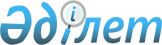 Об установлении ограничительных мероприятий
					
			Утративший силу
			
			
		
					Решение акима Айтубиского сельского округа Каратальского района Алматинской области от 15 июля 2014 года № 15. Зарегистрировано Департаментом юстиции Алматинской области 08 августа 2014 года № 2799. Утратило силу - решением акима Айтубиского сельского округа Каратальского района Алматинской области от 06 ноября 2014 года N 23

      Сноска. Утратило силу - решением акима Айтубиского сельского округа Каратальского района Алматинской области от 06.11.2014 N 23      Примечание РЦПИ:



      В тексте документа сохранена пунктуация и орфография оригинала.



      В соответствии с подпунктом 7) статьи 10-1 Закона Республики Казахстан от 10 июля 2002 года «О ветеринарии» и на основании представления главного государственного ветеринарно-санитарного инспектора Каратальской районной территориальной инспекции от 11 июня 2014 года № 233, аким Айтубиского сельского округа РЕШИЛ:

      1. 

Установить ограничительные мероприятия в селе Кожбан Айтубиского сельского округа в связи с возникновением заболевания бруцеллез среди мелкого рогатого скота.

      2. 

Контроль за исполнением настоящего решения оставляю за собой.

      3. 

Настоящее решение вступает в силу со дня государственной регистрации в органах юстиции и вводится в действие по истечении десяти календарных дней после дня его первого официального опубликования.

 

 
					© 2012. РГП на ПХВ «Институт законодательства и правовой информации Республики Казахстан» Министерства юстиции Республики Казахстан
				

      Аким Айтубиского сельского округа



      «СОГЛАСОВАНО»



      Руководитель государственного



      учреждения «Каратальская районная



      территориальная инспекция»  комитета

 ветеринарного конроля и надзора



      Министерства сельского хозяйства



      Республики Казахстан



      Исполняющий обязанности



      руководителя Каратальского



      районного управления по защите



      прав потребителейБ. Абаков

 

 

 

 

 

 Куншыгар Алмат Полатович

 

 Маркевич Владимир Петрович